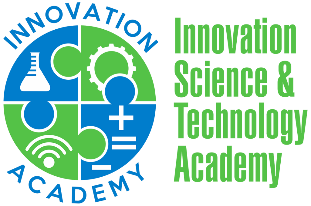 Vision Statement: To develop globally conscious student inventors.Mission Statement: Innovation Science and Technology Academy Charter School will develop talented student innovators using a cutting-edge curriculum with the collaborative support of staff, parents, and community. The collaborative culture and healthy school climate will foster personalized learning and ignite the power of imagination and creativity in our students who will grow to be critical thinkers, problem solvers, and agents of change.INNOVATION ACADEMY BOARD MEETING MINUTES - DATE: September 13,  2020Board MembersBoard MembersBoard MembersPresentAbsentAngela PhillipsAngela PhillipsAngela PhillipsxSara WhiteSara WhiteSara WhitexAdebimpe DijiAdebimpe DijiAdebimpe DijixPeace SinyigayaPeace SinyigayaPeace SinyigayaxKim JohnsonKim JohnsonKim JohnsonxAbdinasser  Ahmed-ELL TeacherAbdinasser  Ahmed-ELL TeacherAbdinasser  Ahmed-ELL TeacherxOthers PresentOthers PresentOthers PresentOthers PresentOthers PresentOmotoke Olatoye-Executive Director-Ex-OfficioOmotoke Olatoye-Executive Director-Ex-OfficioOmotoke Olatoye-Executive Director-Ex-OfficioOmotoke Olatoye-Executive Director-Ex-OfficioOmotoke Olatoye-Executive Director-Ex-OfficioEsther Vang-Community MemberEsther Vang-Community MemberEsther Vang-Community MemberEsther Vang-Community MemberEsther Vang-Community Member1. Call to Order1. Call to Order1. Call to Order1. Call to Order1. Call to OrderBy: Adebimpe DijiBy: Adebimpe DijiBy: Adebimpe DijiTime: 1:06 PMTime: 1:06 PM2. Vision and Mission/Norms2. Vision and Mission/Norms2. Vision and Mission/Norms2. Vision and Mission/Norms2. Vision and Mission/NormsRead the vision and mission statements. Read through the meeting norms. Read the vision and mission statements. Read through the meeting norms. Read the vision and mission statements. Read through the meeting norms. Read the vision and mission statements. Read through the meeting norms. Read the vision and mission statements. Read through the meeting norms. 3. Adoption of the Agenda and Last Meeting Minutes3. Adoption of the Agenda and Last Meeting Minutes3. Adoption of the Agenda and Last Meeting Minutes3. Adoption of the Agenda and Last Meeting Minutes3. Adoption of the Agenda and Last Meeting MinutesMotion: Adopt the meeting minutes from August 9, 2020. Motion: Adopt the meeting minutes from August 9, 2020. Motion: Adopt the meeting minutes from August 9, 2020. Motion: Adopt the meeting minutes from August 9, 2020. Motion: Adopt the meeting minutes from August 9, 2020. Made by:  Dr. BimpeMade by:  Dr. BimpeSeconded by: Sara WhiteSeconded by: Sara WhiteSeconded by: Sara WhiteDiscussion: Need to reword the words for voting on a chair board and Abdinasser’s name change. Discussion: Need to reword the words for voting on a chair board and Abdinasser’s name change. Discussion: Need to reword the words for voting on a chair board and Abdinasser’s name change. Discussion: Need to reword the words for voting on a chair board and Abdinasser’s name change. Discussion: Need to reword the words for voting on a chair board and Abdinasser’s name change. 4. Approval of Board Minutes from August 9, 202Conflict of Interest4. Approval of Board Minutes from August 9, 202Conflict of Interest4. Approval of Board Minutes from August 9, 202Conflict of Interest4. Approval of Board Minutes from August 9, 202Conflict of Interest4. Approval of Board Minutes from August 9, 202Conflict of InterestVote: Passed 4-0, approved.Vote: Passed 4-0, approved.Vote: Passed 4-0, approved.Vote: Passed 4-0, approved.Vote: Passed 4-0, approved.5.Conflict of Interest5.Conflict of Interest5.Conflict of Interest5.Conflict of Interest5.Conflict of InterestNoneNoneNoneNoneNone6. NEO Observation   6. NEO Observation   6. NEO Observation   6. NEO Observation   6. NEO Observation   Motion: Motion: Motion: Motion: Motion: Made by: Made by: Seconded by: Seconded by: Seconded by: Discussion: Financial report needs to be posted on websiteBoard Regularly needs to review policies and procedures. Discussion: Financial report needs to be posted on websiteBoard Regularly needs to review policies and procedures. Discussion: Financial report needs to be posted on websiteBoard Regularly needs to review policies and procedures. Discussion: Financial report needs to be posted on websiteBoard Regularly needs to review policies and procedures. Discussion: Financial report needs to be posted on websiteBoard Regularly needs to review policies and procedures. Vote: Approved 4:0, motion passes.Vote: Approved 4:0, motion passes.Vote: Approved 4:0, motion passes.Vote: Approved 4:0, motion passes.Vote: Approved 4:0, motion passes.7. Executive Director Report & Updates7. Executive Director Report & Updates7. Executive Director Report & Updates7. Executive Director Report & Updates7. Executive Director Report & UpdatesMotion: Motion: Motion: Motion: Motion: Made by: Seconded by:Seconded by:Seconded by:Seconded by:Discussion:Innovation is our SUPERPOWER!!!There are 60 students present in the building. Mr. Abdinasser is out recruiting. We need to continue our recruitment and enrollment efforts so we have at least 100 students enrolled by September.Dr. O is going to send the report with our current enrollment to MDE.The Special Education Teacher is resigning. Jokky Catering approved as the school food vendorSchool  Nurse has been working with the school as a consultant on COVID, medication forms and other areas in health.  Added a bus to the transportation line starting on Monday. ECOGREEN approved as the cleaning company.  Kitchen, locker rooms, storage rooms, and extra rooms in the gym area were shared areas on the initial lease, but those areas exclusively belong to the school as reflected in the 1st amendment of the lease.Surveyed Parents and staff about A/B or AA/BB days of learning. A/B day had the highest data.Office manager is part time and will be joining full time in October. A para position has been offered and possible start date 9/14/2020.We do have a COVID-19 response on the website.The established committees should be fully in operational.  Discussion:Innovation is our SUPERPOWER!!!There are 60 students present in the building. Mr. Abdinasser is out recruiting. We need to continue our recruitment and enrollment efforts so we have at least 100 students enrolled by September.Dr. O is going to send the report with our current enrollment to MDE.The Special Education Teacher is resigning. Jokky Catering approved as the school food vendorSchool  Nurse has been working with the school as a consultant on COVID, medication forms and other areas in health.  Added a bus to the transportation line starting on Monday. ECOGREEN approved as the cleaning company.  Kitchen, locker rooms, storage rooms, and extra rooms in the gym area were shared areas on the initial lease, but those areas exclusively belong to the school as reflected in the 1st amendment of the lease.Surveyed Parents and staff about A/B or AA/BB days of learning. A/B day had the highest data.Office manager is part time and will be joining full time in October. A para position has been offered and possible start date 9/14/2020.We do have a COVID-19 response on the website.The established committees should be fully in operational.  Discussion:Innovation is our SUPERPOWER!!!There are 60 students present in the building. Mr. Abdinasser is out recruiting. We need to continue our recruitment and enrollment efforts so we have at least 100 students enrolled by September.Dr. O is going to send the report with our current enrollment to MDE.The Special Education Teacher is resigning. Jokky Catering approved as the school food vendorSchool  Nurse has been working with the school as a consultant on COVID, medication forms and other areas in health.  Added a bus to the transportation line starting on Monday. ECOGREEN approved as the cleaning company.  Kitchen, locker rooms, storage rooms, and extra rooms in the gym area were shared areas on the initial lease, but those areas exclusively belong to the school as reflected in the 1st amendment of the lease.Surveyed Parents and staff about A/B or AA/BB days of learning. A/B day had the highest data.Office manager is part time and will be joining full time in October. A para position has been offered and possible start date 9/14/2020.We do have a COVID-19 response on the website.The established committees should be fully in operational.  Discussion:Innovation is our SUPERPOWER!!!There are 60 students present in the building. Mr. Abdinasser is out recruiting. We need to continue our recruitment and enrollment efforts so we have at least 100 students enrolled by September.Dr. O is going to send the report with our current enrollment to MDE.The Special Education Teacher is resigning. Jokky Catering approved as the school food vendorSchool  Nurse has been working with the school as a consultant on COVID, medication forms and other areas in health.  Added a bus to the transportation line starting on Monday. ECOGREEN approved as the cleaning company.  Kitchen, locker rooms, storage rooms, and extra rooms in the gym area were shared areas on the initial lease, but those areas exclusively belong to the school as reflected in the 1st amendment of the lease.Surveyed Parents and staff about A/B or AA/BB days of learning. A/B day had the highest data.Office manager is part time and will be joining full time in October. A para position has been offered and possible start date 9/14/2020.We do have a COVID-19 response on the website.The established committees should be fully in operational.  Discussion:Innovation is our SUPERPOWER!!!There are 60 students present in the building. Mr. Abdinasser is out recruiting. We need to continue our recruitment and enrollment efforts so we have at least 100 students enrolled by September.Dr. O is going to send the report with our current enrollment to MDE.The Special Education Teacher is resigning. Jokky Catering approved as the school food vendorSchool  Nurse has been working with the school as a consultant on COVID, medication forms and other areas in health.  Added a bus to the transportation line starting on Monday. ECOGREEN approved as the cleaning company.  Kitchen, locker rooms, storage rooms, and extra rooms in the gym area were shared areas on the initial lease, but those areas exclusively belong to the school as reflected in the 1st amendment of the lease.Surveyed Parents and staff about A/B or AA/BB days of learning. A/B day had the highest data.Office manager is part time and will be joining full time in October. A para position has been offered and possible start date 9/14/2020.We do have a COVID-19 response on the website.The established committees should be fully in operational.  Vote: Vote: Vote: Vote: Vote: 8. Financial Manager/Treasurer Report8. Financial Manager/Treasurer Report8. Financial Manager/Treasurer Report8. Financial Manager/Treasurer Report8. Financial Manager/Treasurer ReportMotion: Motion: Motion: Motion: Motion: Made by: Seconded by: Seconded by: Seconded by: Seconded by: Discussion:Need to upload the financial report to the websiteMs. Peace added an app to Facebook for the donations on uniforms. The cash app a is connected to the school bank account. The donations go into the school account. Possible renting out the gym to other venues. Attorney is drafting a venue contract. Discussion:Need to upload the financial report to the websiteMs. Peace added an app to Facebook for the donations on uniforms. The cash app a is connected to the school bank account. The donations go into the school account. Possible renting out the gym to other venues. Attorney is drafting a venue contract. Discussion:Need to upload the financial report to the websiteMs. Peace added an app to Facebook for the donations on uniforms. The cash app a is connected to the school bank account. The donations go into the school account. Possible renting out the gym to other venues. Attorney is drafting a venue contract. Discussion:Need to upload the financial report to the websiteMs. Peace added an app to Facebook for the donations on uniforms. The cash app a is connected to the school bank account. The donations go into the school account. Possible renting out the gym to other venues. Attorney is drafting a venue contract. Discussion:Need to upload the financial report to the websiteMs. Peace added an app to Facebook for the donations on uniforms. The cash app a is connected to the school bank account. The donations go into the school account. Possible renting out the gym to other venues. Attorney is drafting a venue contract. Vote: Vote: Vote: Vote: Vote: 9. Board Training Check-In9. Board Training Check-In9. Board Training Check-In9. Board Training Check-In9. Board Training Check-InMotion:Motion:Motion:Motion:Motion:Made by:Seconded by:Seconded by:Seconded by:Seconded by:Discussion:Need to have the training completed by each board member by December 2020 or lose position on the boardDiscussion:Need to have the training completed by each board member by December 2020 or lose position on the boardDiscussion:Need to have the training completed by each board member by December 2020 or lose position on the boardDiscussion:Need to have the training completed by each board member by December 2020 or lose position on the boardDiscussion:Need to have the training completed by each board member by December 2020 or lose position on the boardVote: Vote: Vote: Vote: Vote: 10. Voting Agenda Items 10. Voting Agenda Items 10. Voting Agenda Items 10. Voting Agenda Items 10. Voting Agenda Items Motion: To vote on financial requirements, transportation, nurse, medication, nutritionKim Johnson confirms to vote on Dr. Bimpe Diji as Board ChairVoting Esther Vang as community board member Voting a parent out of the board. The parent no longer has a child in the school. Approving and Adapting Board will ehnceforth meet on 2nd Friday of the Month, 5:30-7:30 pm virtually Motion: To vote on financial requirements, transportation, nurse, medication, nutritionKim Johnson confirms to vote on Dr. Bimpe Diji as Board ChairVoting Esther Vang as community board member Voting a parent out of the board. The parent no longer has a child in the school. Approving and Adapting Board will ehnceforth meet on 2nd Friday of the Month, 5:30-7:30 pm virtually Motion: To vote on financial requirements, transportation, nurse, medication, nutritionKim Johnson confirms to vote on Dr. Bimpe Diji as Board ChairVoting Esther Vang as community board member Voting a parent out of the board. The parent no longer has a child in the school. Approving and Adapting Board will ehnceforth meet on 2nd Friday of the Month, 5:30-7:30 pm virtually Motion: To vote on financial requirements, transportation, nurse, medication, nutritionKim Johnson confirms to vote on Dr. Bimpe Diji as Board ChairVoting Esther Vang as community board member Voting a parent out of the board. The parent no longer has a child in the school. Approving and Adapting Board will ehnceforth meet on 2nd Friday of the Month, 5:30-7:30 pm virtually Motion: To vote on financial requirements, transportation, nurse, medication, nutritionKim Johnson confirms to vote on Dr. Bimpe Diji as Board ChairVoting Esther Vang as community board member Voting a parent out of the board. The parent no longer has a child in the school. Approving and Adapting Board will ehnceforth meet on 2nd Friday of the Month, 5:30-7:30 pm virtually Made by: Kim JohnsonSeconded by: Sara WhiteSeconded by: Sara WhiteSeconded by: Sara WhiteSeconded by: Sara WhiteDiscussion:Discussion:Discussion:Discussion:Discussion:Vote: Approved and motion carries 4:0 Vote: Approved and motion carries 4:0 Vote: Approved and motion carries 4:0 Vote: Approved and motion carries 4:0 Vote: Approved and motion carries 4:0 11. Upcoming Agenda11. Upcoming Agenda11. Upcoming Agenda11. Upcoming Agenda11. Upcoming AgendaMotion:Motion:Motion:Motion:Motion:Made by: Seconded by: Seconded by: Seconded by: Seconded by: Discussion:Discussion:Discussion:Discussion:Discussion:Vote: Vote: Vote: Vote: Vote: 12.Adjournment of Meeting12.Adjournment of Meeting12.Adjournment of Meeting12.Adjournment of Meeting12.Adjournment of MeetingMade by: Dr. DijiSeconded by: Kim JohnsonSeconded by: Kim JohnsonSeconded by: Kim JohnsonSeconded by: Kim JohnsonDiscussion:Discussion:Discussion:Discussion:Discussion:Vote: Vote: Vote: Vote: Vote: 1. Identify Items for Next Month’s Agenda (view past year’s minutes and board calendar)Community comment and Conflict of Interest Norms/Community buildingRevision of the budget Recruitment/EnrollmentOpen houseProcurementFair and open hiringReady to Open ChecklistBoard trainingMeeting adjourned at: 3:10 pm